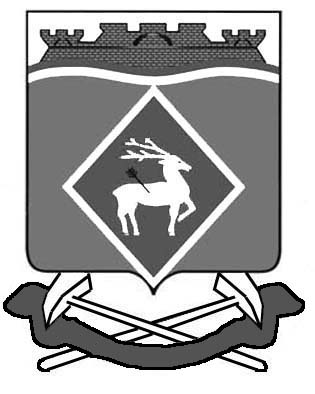 АДМИНИСТРАЦИЯ СИНЕГОРСКОГО СЕЛЬСКОГО ПОСЕЛЕНИЯПОСТАНОВЛЕНИЕ    28.06.2018                    		№   87                            п. СинегорскийВ целях организации исполнения пунктов 1, 2, 3 Перечня поручений по итогам заседания межведомственной комиссии в режиме видеоконференции - связи по вопросам реализации мероприятий по основному направлению стратегического развития Российской Федерации «ЖКХ и городская среда»,ПОСТАНОВЛЯЮ:Утвердить План-график мероприятий, направленных на поэтапное приведение вывесок и рекламных конструкций в соответствие с Правилами благоустройства, согласно приложению 1.Создать комиссию по проведению инвентаризации качества городской среды Синегорского сельского поселения.Утвердить Состав комиссии по проведению инвентаризации качества городской среды согласно приложению 2.Утвердить Порядок деятельности комиссии по проведению инвентаризации качества городской среды согласно приложению 3.Постановление вступает в силу после его официального опубликования.Контроль за исполнением настоящего постановления возложить на заведующего сектором муниципального хозяйства Администрации Синегорского сельского поселения Т.А. Суржикову.       Глава Администрации       Синегорского сельского поселения                                         Т.Г. ХолодняковаПриложение 1к постановлению АдминистрацииСинегорского сельского  поселенияот 28.06. 2018 № 87План-график мероприятий, направленных на поэтапное приведение вывесок и рекламных конструкций в соответствии с Правилами благоустройства.Приложение  2к постановлению АдминистрацииСинегорского сельского поселенияот 28.06. 2018 № 87Состав комиссии по проведению инвентаризации качества городской среды Председатель комиссии:Холоднякова Т.Г.	- Глава Администрации Синегорского сельского поселения;Заместитель председателя комиссии:Суржикова Т.А.	- заведующий сектором муниципального хозяйства Администрации Синегорского сельского поселения;Секретарь комиссии:Жукова Н.Б.	- ведущий специалист сектора муниципального хозяйства Администрации Синегорского сельского поселения;Члены комиссии:Золотова С.Ю.	- специалист первой категории сектора муниципального хозяйства Администрации Синегорского сельского поселения;Пико А.В.	- специалист первой категории Администрации Синегорского сельского поселения.Приложение  3к постановлению АдминистрацииСинегорского сельского поселенияот 28.06. 2018 № 87Порядок деятельности комиссии по проведению инвентаризации качества городской среды Общие положения	1.1. Настоящий Порядок деятельности комиссии по проведению инвентаризации качества городской среды территории Синегорского сельского поселения (далее – Комиссия) разработан в целях реализации на территории Синегорского сельского поселения приоритетного проекта «Формирование комфортной городской среды» с точки зрения соответствия вывесок, используемых рекламных конструкций нормам федерального законодательства, Правилам благоустройства муниципального образования. 	1.2.  Целью проведения инвентаризации качества городской среды является упорядочение внешнего облика улиц поселков, упорядочение размещения вывесок, рекламных конструкций, разработка художественных решений рекламных конструкций с учетом гармоничного их сочетания со стилистическими и колористическими особенностями зданий поселков.	1.3. Основными задачами Комиссии являются:	- анализ существующей ситуации по размещению вывесок и рекламы на фасадах зданий на территории Синегорского сельского поселения;	- проверка состояния вывесок и рекламы, размещенных на фасадах зданий;	- проверка технического состояния используемых рекламных конструкций;           - выявление самовольно размещенных рекламных конструкций, без разрешения на размещение, выданного в порядке, предусмотренном Федеральным законом «О рекламе» от 13.03.2006  № 38- ФЗ.Состав Комиссии	2.1. Комиссия формируется из представителей Администрации Синегорского сельского поселения.	2.2. Состав Комиссии формируется в количестве не менее 3 человек и утверждается постановлением Администрации Синегорского сельского поселения.Порядок проведения инвентаризации	3.1. Инвентаризация вывесок и рекламы, размещенных на фасадах зданий, а также используемых рекламных конструкций, проводится до 31.07. 2018 года.	3.2. Инвентаризация проводится путем натурального обследования улиц и зданий муниципального образования, на которых расположены вывески и объекты рекламы.	3.3. По результатам инвентаризации по объектам вывесок, рекламы, расположенных на фасадах зданий, а также используемых рекламных конструкциях, Комиссия оформляет акт комиссионного обследования проведения инвентаризации качества городской среды.Прекращение деятельности Комиссии	4.1. Комиссия прекращает свою деятельность после проведения инвентаризации в полном объеме.     Ведущий специалист                                                     С.П. Беседина                                                         Приложениек порядку деятельности комиссии попроведению инвентаризации качества городской средыАКТкомиссионного обследования проведения инвентаризации качества городской среды «______»  ____________ 2018г                                                     п. СинегорскийКомиссия в составе:____________________________ - уполномоченного представителя,                   (Ф.И.О.)____________________________ - уполномоченного представителя,                   (Ф.И.О.)____________________________ - уполномоченного представителя                     (Ф.И.О.)Администрация Синегорского сельского поселения провела инвентаризацию вывесок и рекламных конструкций _______________________________________________________________________________________________________________________________(указываются адреса/адрес проводимой выездной проверки)Председатель комиссии                                             Т.Г. ХолодняковаСекретарь комиссии                                                   Н.Б. ЖуковаОб утверждении плана-графика мероприятий, направленных на поэтапное приведение вывесок и рекламных конструкций в соответствие с Правилами благоустройства.№Наименование мероприятийСрок исполненияОтветственные исполнители1Подготовка нормативно-правового акта26.06.2018-13.07.2018Глава Администрации Синегорского сельского поселения2Проведение инвентаризации качества городской среды с точки зрения соответствия вывесок, используемых рекламных конструкций нормам федерального законодательства, Правилам  благоустройства муниципального образования. Приведение наружной рекламы на зданиях, имеющих статус объектов культурного наследия, в соответствии со ст. 35.1. Федерального закона от 25.06.2002 № 73-ФЗ «Об объектах культурного наследия (памятниках истории и культуры) народов Российской Федерации» и п. 3.1 ст. 19 Федерального закона от 13.03.2006 № 38-ФЗ «О рекламе»14.07-2018-31.07.2018 Глава Администрации Синегорского сельского поселения3По итогам инвентаризации приведения вывесок и рекламных конструкций в соответствии с нормативами (п. 1)31.12.2018Глава Администрации Синегорского сельского поселения4Проведение инвентаризации значимых объектов на наличие знаков адресации31.10.2018Сектор муниципального хозяйства5Внедрение современной системы городской навигации2018г.-2019г.Глава Администрации Синегорского сельского поселения6Проведение информационно-разъяснительной работы с населением, юридическими лицами, индивидуальными предпринимателями, интересы которых будут затронуты в ходе проведения вышеуказанной работы  В течении реализации мероприятийОтдел архитектуры Администрации районаСектор муниципального хозяйства№ п/пНаименование мероприятияЕдиницы измеренияРезультат 1.Количество проверенных объектов в  рамках одной выездной проверки 1.а) объекты недвижимости1.б) отдельно стоящие рекламные конструкции1.в) объекты культурного наследия2.Выявлено рекламных конструкций,из них: 2.а) разрешение на установку и эксплуатацию рекламной конструкции оформлено/отсутствует2.б) техническое состояниеудовлетворительное/неудовлетворительное2.в) внешний вид удовлетворительный/неудовлетворительный3.Выявлено рекламных конструкций (на объектах культурного наследия) из них:а) разрешение на установку и эксплуатацию рекламной конструкции оформлено/отсутствуетб) техническое состояниеудовлетворительное/неудовлетворительноев) внешний вид удовлетворительный/неудовлетворительный